İL: ORDUTARİH: 04.08.2017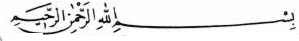 إِنَّمَا الْمُؤْمِنُونَ الَّذِينَ إِذَا ذُكِرَ اللّهُ وَجِلَتْ قُلُوبُهُمْ وَإِذَا تُلِيَتْ عَلَيْهِمْ آيَاتُهُ زَادَتْهُمْ إِيمَانًا وَعَلَى رَبِّهِمْ يَتَوَكَّلُونَقَالَ رَسُولُ اللَّهِ صَلَّى اللَّهم عَلَيْهِ وَسَلَّمَ : مَا أَكَلَ أَحَدٌ طَعَامًا قَطُّ خَيْرًا مِنْ أَنْ يَأْكُلَ مِنْ عَمَلِ يَدِهِ وَإِنَّ نَبِيَّ اللَّهِ دَاوُدَ عَلَيْهِ السَّلَام كَانَ يَأْكُلُ مِنْ عَمَلِ يَدِهِ     TEVEKKÜL    Muhterem Kardeşlerim!    Tevekkül, sözlükte, “dayanmak, güvenmek, vekil tutmak” anlamlarına gelir.     Dini bir terim olarak; bir amaca ulaşmak amacıyla her türlü tedbiri aldıktan sonra “her hususta Allah’a güvenmek, dayanmak, teslim olmak ve işlerini Allah’a havale etmek” demektir.    Kuran da ısrarla Allah’a tevekkül edilmesi emredilmiştir. Nitekim Yüce Allah ayeti kerimelerin de şöyle buyurmaktadır: “De ki: Allah’ın bizim için yazdığından başkası bize asla erişmez. O bizim Mevla’mızdır. Onun için müminler yalnız Allah’a dayanıp güvensinler.” (1) “Kim Allah’a güvenirse o, ona yeter.” (2)    Peygamberlerin ve gerçek Müminlerin Allah’a tevekkül ettikleri bildirilmiş Kuran da şöyle buyrulmaktadır. “(Ey Muhammed) Yüz çevirirlerse de ki: Allah bana yeter. Ondan başka ilah yoktur. Ben sadece ona güvenip dayanırım. O yüce arşın sahibidir.” (3) “Müminler ancak, Allah anıldığı zaman yürekleri titreyen, kendilerine Allah’ın ayetleri okunduğunda imanlarını artıran ve yalnız Rablerine dayanıp güvenen kimselerdir.” (4)    Kardeşlerim!   Allah’a tevekkül; Allah’ın yardımına, çalışanın emeklerini boşa çıkarmayacağına, sevabını, ücretini tam vereceğine, adil olduğuna ve haksızlık etmeyeceğine inanmak ve güvenmektir.   Tevekkül; çalışmadan, sebeplere sarılmadan işi Allah’a havale etmek değildir.    İstiklal şairi Mehmet Akif Ersoy tevekkülün Müslümanlarca yanlış anlaşıldığını mısralarında dile getirmektedir.   Çalış! Dedikçe Şeriat, çalışmadın, durdun,   Onun hesabına birçok hurafe uydurdun,   Sonunda bir de tevekkül sokuşturup araya,   Zavallı dini çevirdin onunla maskaraya!   Çalışmadan, çabalamadan, sorumluluklarımızı yerine getirmeden, Allah’tan istemek tevekkül değildir. Asıl tevekkül yapmamız gerekenlerin tümünü yaparak, sonucu Allah’tan beklemektir.    Yüce Allah Kuran da şöyle buyurmaktadır. “İman edip güzel iş yapanları, (evet) muhakkak onları, içinde ebedi kalmak üzere altlarından ırmaklar akan cennet köşklerine yerleştireceğiz. (Böyle iyi) işler yapanların mükâfatı ne güzeldir!” “Onlar, sabreden kimselerdir ve yalnız Rablerine güvenip dayanmaktadırlar.” (5)       Buna göre, çalışma, sabır ve tevekkül birlikte olacaktır. Çalışmadan işleri Allah’a havale etmek doğru olmadığı gibi Allah’ı devre dışı bırakmakta doğru değildir. Allah’ın izni ve yardımı olmadan da başarılı olmak mümkün değildir.     Bütün Peygamberler, sorumluluklarını yerine getirdikten sonra, Allah’a tevekkül etmişlerdir. Peygamberimiz (s.a.s.), Davut (a.s.) ile ilgili olarak şöyle buyurmuşlardır. “Hiç kimse elinin emeğinden daha hayırlı bir yiyecek yememiştir. Allah’ın Peygamberi Davut (a.s.) da elinin emeğinden yerdi.” (6)   Kıymetli Kardeşlerim!    Yüce Allah her şeyi bir sebebe bağlamıştır. O sebepleri yerine getirmeden netice almak mümkün değildir. Bununla beraber, Yüce Allah dilemeden insanın başarması da mümkün değildir. O zaman bize düşen, sebepleri yerine getirmek ve Allah’a güvenmek, dayanmak ve sonucu Allah’tan beklemek olmalıdır.Hutbemi bir hadis meali ile bitiriyorum. ”sizler Allah’a gerektiği gibi tevekkül etseydiniz sabahleyin aç olarak gidip akşamleyin tok olarak dönen kuşu rızıklandırdığı gibi Allah elbette sizi de rızıklandırırdı. (7)              [1]   Tevbe, 9/51;              [2]   Talak, 65/3;              [3]   Tevbe, 9/129;              [4]    Enfal, 8/2;              [5]    Ankebut, 29/58-59;              [6]    Buhari, Büyü, 15;              [7]    Tirmizi, 	   HAZIRLAYAN: Cemal BODUR Yeşilyurt Mahallesi Merkez Cami İmam-Hatibi KABADÜZ/ORDU    Redaksiyon: İl İrşat Kurulu